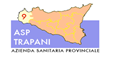 A.S.P. Trapani-Distretto Sanitario di TrapaniUnità OrganizzativaU.O.S. Assistenza Protesica, Integrativa, Riabilitativa, Residenziale e SemiresidenzialeOggetto del procedimentoAssistenza ProtesicaDescrizione sommaria del procedimentoAccettazione istanza; verifica documentazione sanitaria e autorizzazione agli aventi diritto; ordini,verifica DDT e liquidazione per quanto di competenza.Normativa di riferimentoD. M. 332/99, D.P.C.M. 12/01/2017.Modalità di avvioPresentazione Istanza da parte dell’interessato o suo delegato.Ufficio competenteUfficio Assistenza Protesica - Distretto Sanitario di Trapani, Via Cesarò n. 125 Erice – Casa Santa - piano terra - stanza n.SP 15.Responsabile del procedimentoAd interim Dott. G.B.Galia.Responsabile del procedimentoTel. 0923 472471Responsabile del procedimentoe-mail: gianni.galia@asptrapani.itResponsabile del provvedimentoDott. G.B. Galia, Dott. M. Cernigliaro, Dott. C. Mazzola,Sig.ra C.Agosta,Sig. G. Mazzara e Sig.ra V. Di Nicola.Responsabile del provvedimentoTel. 0923 472613/472615/472431Responsabile del provvedimentoe-mail: protesica.trapani@asptrapani.itDocumentazione da allegare all’istanzaIstanza di parte, Prescrizione Specialistica (descrizione e codifica presidi), Modello A, copia Verbale Invalidità o Ricevuta avvenuta presentazione, copia Documento di Riconoscimento in corso di validità, Delega.Informazioninominativo:  Sig.ra  V. Di Nicola, Sig. G. Mazzara.InformazioniUfficio: Assistenza Protesica.InformazioniIndirizzo: Distretto Sanitario di Trapani, via Cesarò n. 125 Erice - Casa Santa, piano terra sanitario, stanza n. SP. 15.InformazioniTel. 0923 472613 /472615/472431InformazioniOrari: LUN. MER. VEN. dalle ore 8:30 alle ore 12:00, MART- GIOV dalle 15:00 alle 17:00.Termini del procedimentoSecondo la registrazione delle fatture nel Sistema contabile AREAS.Silenzio assenso o dichiarazione sostitutiva del provvedimentoStrumenti di tutelaendoprocedimentali o successiviDocumenti di Riconoscimento, eventuali Deleghe, Documentazione per iter burocratico.Modalità pagamento di eventuali contributiNon previstiAutorità sostitutiva in caso di inerzia o ritardo nella conclusione del procedimentoNominativo: Direttore del Distretto Sanitariodi Trapani Dott. G.B.Galia.Autorità sostitutiva in caso di inerzia o ritardo nella conclusione del procedimentoAutorità sostitutiva in caso di inerzia o ritardo nella conclusione del procedimento